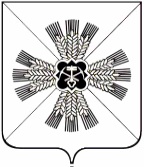 КЕМЕРОВСКАЯ ОБЛАСТЬАДМИНИСТРАЦИЯ ПРОМЫШЛЕННОВСКОГО МУНИЦИПАЛЬНОГО РАЙОНАПОСТАНОВЛЕНИЕот « 01 »   ноября 2018    г. № 1245-П11пгт. ПромышленнаяО создании пунктов обогрева населения на территории Промышленновского муниципального районаВ соответствии со статьей 15 Федерального закона от 06.10.2003                    № 131-ФЗ «Об общих принципах организации местного самоуправления в Российской Федерации», ст. 11 Федерального закона от 21.12.1994 № 68-ФЗ «О защите населения и территорий от чрезвычайных ситуаций природного и техногенного характера», руководствуясь статьей 9 Устава Промышленновского муниципального района, в целях организации первоочередного жизнеобеспечения населения попавшего в ЧС вызванную комплексом неблагоприятных метеоусловий и образованием заторов на автомобильных дорогах областного и местного значения:1. Утвердить прилагаемый перечень пунктов обогрева населения, пострадавшего в чрезвычайных ситуациях.2. Рекомендовать главному врачу ГБУЗ КО «Промышленнвоская районная больница» М.С. Гордееву закрепить медицинских работников от лечебно-профилактических учреждений района за пунктом обогрева.3. Рекомендовать врио начальника Отдела МВД России по Промышленновскому району Д.А. Белоконь закрепить сотрудников Отдела МВД России по Промышленновскому району за пунктом обогрева, для обеспечения общественного порядка.4. Заведующей сектором  предпринимательства и потребительского рынка администрации Промышленновского муниципального района                А.А. Зарубиной до 16.11.2018г. провести расчеты по обеспечению пострадавшего населения в пункте обогрева кроватями, постельными принадлежностями и горячим питанием.5. Начальнику Управления по жизнеобеспечению и строительству администрации Промышленновского муниципального района                               Н.Г. Малышеву провести расчеты по выделению транспорта для эвакуации населения в пункт обогрева.6. Начальнику отдела ГО, ЧС и мобилизационной подготовки администрации Промышленновского муниципального района                              А.В. Виноградову в срок до 16.11.2018г. организовать и провести учебно-методическое совещание с начальником пункта обогрева населения, пострадавшего в чрезвычайных ситуациях, по вопросам организации работы пункта обогрева и разработки организационно-распорядительной документации.7. Начальнику пункта обогрева населения, пострадавшего в чрезвычайных ситуациях, в срок до 23.11.2018г. разработать и утвердить своими приказами организационно-распорядительную документацию.8.	Настоящее постановление подлежит обнародованию на официальном сайте администрации Промышленновского муниципального района.9. Контроль за  исполнением   настоящего   постановления  возложить на заместителя главы Промышленновского муниципального района, председателя эвакоприемной (эвакуационной) комиссии Промышленновского муниципального района С.А. Федарюк. 10. Постановление вступает в силу со дня подписания. Исп. А.В. ВиноградовТел. 72005УТВЕРЖДЕНпостановлениемадминистрации Промышленновского муниципального района от 01.11.2018 № 1245-ППеречень пунктов обогрева населения, пострадавшего в чрезвычайных ситуацияхИ.о. главыПромышленновского муниципального районаВ.Е. Серебров№ п/пНаименование учреждения, развертывающего пункт обогреваАдрес (телефон)Вместимость человекНачальник пункта обогрева1.Кафе-гостиница «Подсолнух»Промышленновский района,                               с. Журавлево, ул. Центральная, д. 1100Протопопов Александр НиколаевичЗаместитель главыПромышленновского муниципального районаС.А. Федарюк